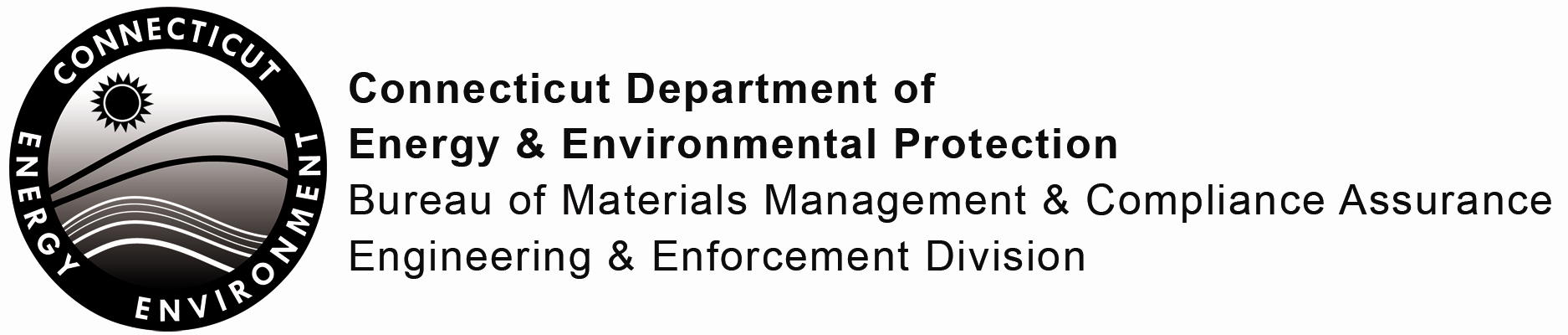 Private Applicator Restricted Use Pesticide Summary ReportPrint in ink or type unless otherwise noted. Retain a copy for your records. Retain a copy for your records for at least 5 years.This form must be submitted on or before January 31st for pesticide applications made during the preceding calendar year. Part I:  Applicator InformationPart II: Reporting PeriodPart III:  Restricted Use Pesticide Record  Check here if additional sheets are necessary. You may reproduce this table and attach the additional sheets to this form..Part IV:  Certification of AccuracyPlease upload your use summary report to your elicense.ct.gov account.  An instructional video on how to do this can be found at the link below.Instructional videoIf you have any questions or are not able to login to your account, please email us at DEEP.PesticideProgram@ct.gov.Name of Applicator:      Mailing Address:      City/Town:	     	State:   	Zip Code:      Business Phone:	     	ext.:      	Fax:      Contact Person:	     	Phone:      	ext.:      *E-mail:      Certification No.  PA-       Please check here if your home address has changed since your last submittal.Name of Business (if applicable):      Mailing Address:      City/Town:	     	State:   	Zip Code:      Business Phone:	     	ext.:      	Fax:      Contact Person:	     	Title:      *E-mail:        Please check here if your business address has changed since your last submittal.*By providing this e-mail address you are agreeing to receive official correspondence from the department, at this electronic address, concerning the subject application. Please remember to check your security settings to be sure you can receive e-mails from “ct.gov” addresses. Also, please notify the department if your e-mail address changes.1.	This report covers the period from January 1,	    		to December 31,    	2.		Check this box if no Restricted Use Pesticides were applied during the above reporting period. If so, you must still complete and submit the remaining parts of this form, with the exception of Part III.Name of Applicator:       Certification No.:      	Year of Restricted Use Pesticide Applications:      Name of Applicator:       Certification No.:      	Year of Restricted Use Pesticide Applications:      Name of Applicator:       Certification No.:      	Year of Restricted Use Pesticide Applications:      Name of Applicator:       Certification No.:      	Year of Restricted Use Pesticide Applications:      Name of Applicator:       Certification No.:      	Year of Restricted Use Pesticide Applications:      Name of Applicator:       Certification No.:      	Year of Restricted Use Pesticide Applications:      Name of Applicator:       Certification No.:      	Year of Restricted Use Pesticide Applications:      Name of Applicator:       Certification No.:      	Year of Restricted Use Pesticide Applications:      Name of Applicator:       Certification No.:      	Year of Restricted Use Pesticide Applications:       Date of Application (mo/day/yr)Common Name of PesticideEPA Product Registration No. Amount of Pesticide Used Before Diluting (Check gal or lbs)Amount of Pesticide Used Before Diluting (Check gal or lbs)Type of CropSite of Application(Field ID)Total Amount Acreage or Sq. footage Treated Place of Application
(Street Address and Town)   gal  lbs  gal  lbs  gal  lbs  gal  lbs  gal  lbs  gal  lbs  gal  lbs  gal  lbs“I have personally examined and am familiar with the information submitted in this document and all attachments thereto, and I certify that based on reasonable investigation, including my inquiry of those individuals responsible for obtaining the information, the submitted information is true, accurate and complete to the best of my knowledge and belief. I understand that a false statement in the submitted information may be punishable as a criminal offense, in accordance with section 22a-6 of the General Statutes, pursuant to section 53a-157b of the General Statutes, and in accordance with any other applicable statute.”“I have personally examined and am familiar with the information submitted in this document and all attachments thereto, and I certify that based on reasonable investigation, including my inquiry of those individuals responsible for obtaining the information, the submitted information is true, accurate and complete to the best of my knowledge and belief. I understand that a false statement in the submitted information may be punishable as a criminal offense, in accordance with section 22a-6 of the General Statutes, pursuant to section 53a-157b of the General Statutes, and in accordance with any other applicable statute.”“I have personally examined and am familiar with the information submitted in this document and all attachments thereto, and I certify that based on reasonable investigation, including my inquiry of those individuals responsible for obtaining the information, the submitted information is true, accurate and complete to the best of my knowledge and belief. I understand that a false statement in the submitted information may be punishable as a criminal offense, in accordance with section 22a-6 of the General Statutes, pursuant to section 53a-157b of the General Statutes, and in accordance with any other applicable statute.”Signature of ApplicatorDatePrinted Name of ApplicatorTitle